…………, ……………. ….……..(miejscowość i data)……………………………..…..(imię i nazwisko)………………………………….………………………………….(adres do korespondencji)………………………………….(numer telefonu)Rzecznik Finansowy ul. Nowogrodzka 47A00 – 695 Warszawa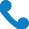 Wniosek o przedstawienie Sądowi oświadczenia zawierającego pogląd istotny dla sprawyZwracam się do Rzecznika Finansowego1 o przedstawienie sądowi oświadczeniazawierającego pogląd istotny dla sprawy, prowadzonej przed Sądem	,sygn. akt: ………….. przeciwko	o zapłatę roszczenia pieniężnegowynikającego z faktu ....................................................................................……………………….……………………………………………………………………………………………………….……………………………………………………………………………………………………….……………………………………………………………………………………………………………………………………………………………………………………………………………………………………………………………………………………………………………………………………….………………………………………………………………………………………………(krótki opis uzasadnienia roszczenia)1 na podstawie art. 28 ustawy z dnia 5 sierpnia 2015 r. o rozpatrywaniu reklamacji przez podmioty rynku finansowego i o Rzeczniku Finansowym (Dz. U. z 2016 r., poz. 892) w trybie art. 63 ustawy z dnia 17 listopada 1964 r. Kodekspostępowania cywilnego (Dz. U. z 2014 r., poz. 101 z późn. zm.)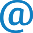 Celem umożliwienia przedstawienia poglądu istotnego dla sprawy, przekładam w załączeniu kopię pozwu oraz odpowiedzi na pozew, oraz kopię innych dokumentów istotnych dla sprawy (prosimy o ich wymienienie). Jednocześnie informuję, że termin rozprawy został wyznaczony na dzień …………….. …… .Załączniki:kopia pozwukopia odpowiedzi na pozew………………………………………………………….. (czytelny, własnoręczny podpis wnioskodawcy lub pełnomocnika)kopie innych dokumentów istotnych dla sprawy (prosimy o ich wymienienie)O czym warto pamiętać składając wniosek o istotny pogląd?Wniosek musi być odręcznie podpisany przez wnioskodawcę lub pełnomocnika. Jeśli jest przesyłany mailem, należy dołączyć skan takiego dokumentu.Do wniosku należy dołączyć m.in. kopię pozwu i jeśli jest to możliwe kopię odpowiedzi na pozew i inne pisma procesowe.Warto załączyć również kopie innych dokumentów istotnych dla sprawy, a w szczególności te, które stanowią materiał dowodowy, kopię korespondencji z podmiotem rynku finansowego a także: kopię umowy, regulaminu (OWU), załączników, aneksów i wszelkich innych dokumentów mających zastosowanie do umowy.Jeśli Rzecznik Finansowy zajmował się już tą sprawą i otrzymał wcześniej te dokumenty, prosimy o podanie numeru sprawy. Nie będzie wtedy konieczności ponownego ich dosyłania.Jeśli wniosek składa pełnomocnik w imieniu klienta, to należy dołączyć pełnomocnictwo, które upoważnia do reprezentowania danej osoby a także upoważnia do otrzymywania informacji prawnie chronionych, np. objętych tajemnicą bankową.Jeśli w momencie składania wniosku nie jest jeszcze znana data rozprawy, warto to wyraźnie zaznaczyć. Po uzyskaniu takiej informacji należy przekazać ją, najlepiej e-mailem, na adres biuro@rf.gov.pl . W tytule maila należy napisać „istotny pogląd – termin rozprawy, a w treści wszystkie dane pozwalające na identyfikacje (imię i nazwisko, adres).Istotny pogląd jest dostarczany bezpośrednio do sądu. Osoba składająca wniosek otrzymuje jego kopię i nie musi samodzielne przekazywać tego dokumentu do sądu.Przypominamy! Istotny pogląd wydawany przez Rzecznika Finansowego jest materiałem opiniodawczym o charakterze pomocniczym. Choć nie jest dla Sądu wiążący, to Sąd powinien w uzasadnieniu orzeczenia ustosunkować się do argumentów w nim przedstawionych.Informacje dotyczące przetwarzania danych w ramach rozpatrywanych sprawInformacje dotyczące przetwarzania danych w ramach rozpatrywanych sprawAdministrator danychAdministratorem danych osobowych jest Rzecznik Finansowy z siedzibą w Warszawie, ul. Nowogrodzka 47A, 00-695 Warszawa (dalej „my”, „RF”) Możesz się z nami skontaktować w następujący sposób:listownie na adres: podany powyżej z dopiskiem “Dane osobowe”przez e-mail: biuro@rf.gov.pltelefonicznie: 22 333 73 26za pośrednictwem ePUAPInspektor ochrony danychW sprawach dotyczących ochrony danych osobowych możesz się z nim skontaktować w następujący sposób:listownie na adres: ul. Nowogrodzka 47A, 00-695 Warszawa „Dane osobowe”przez e-mail: iod@rf.gov.plZbierane daneImię i NazwiskoDane kontaktoweInne dane zawarte we wniosku skierowanym do RFCele przetwarzaniaWsparcie klientów rynku finansowego – wyrażenie istotnego poglądu/skarga nadzwyczajnaPodstawy prawne przetwarzaniaPrzetwarzanie jest niezbędne do wykonywania zadania realizowanego w interesie publicznym lub w ramach sprawowania władzy publicznej powierzonej administratorowi tj. art. 6 ust. 1 lit. e rozporządzenia Parlamentu Europejskiego i Rady (UE) 2016/679 z dnia 27 kwietnia 2016 r. w sprawie ochrony osób fizycznych w związku z przetwarzaniem danych osobowych i w sprawie swobodnego przepływu takich danych oraz uchylenia dyrektywy 95/46/WE (ogólne rozporządzenie o ochronie danych) "RODO"art. 28 ustawy z dnia 5 sierpnia 2015 r. o rozpatrywaniu reklamacji przez podmioty rynku finansowego i o Rzeczniku FinansowymOkres przechowywania danych10 lat - licząc od początku roku następującego po roku zakończenia ważności certyfikatuBE10- oznacza się kategorię archiwalną dokumentacji, która po upływie określonego dla tej dokumentacji okresu przechowywania podlega ekspertyzie ze względu na jej charakter, treść i znaczenie. Ekspertyzę przeprowadza na wniosek danej jednostki organizacyjnej właściwe miejscowo archiwum państwowe, które może dokonać zmiany kwalifikacji archiwalnej dokumentacji.W przypadku skargi nadzwyczajnej - wieczyścieOdbiorcy danychUpoważnieni pracownicy RFPodmioty rynku finansowego w zakresie niezbędnym do załatwienia sprawyPrawa związane z przetwarzaniem danychMasz następujące prawa związane z przetwarzaniem danych osobowych:prawo do sprzeciwu wobec przetwarzania danych ze względu na szczególną sytuacjęprawo dostępu do danychprawo żądania sprostowania Twoich danych osobowychprawo żądania usunięcia Twoich danych osobowychprawo żądania ograniczenia przetwarzania Twoich danych osobowychprawo do przenoszenia Twoich danych osobowych,Aby skorzystać z powyższych praw, skontaktuj się z nami lub z naszym inspektorem ochrony danych.Prawo wniesienia skargi do organuPrzysługuje Ci także prawo wniesienia skargi do organu nadzorczego zajmującego się ochroną danych osobowych, tj. Prezesa Urzędu Ochrony Danych Osobowych. (pozostałe Krajowe Organy Nadzoru wskazane są na stronie Komisji Europejskiej https://ec.europa.eu/info/law/law-topic/data- protection/data-protection-eu_pl#thegeneraldataprotectionregulationgdpr )Informacje dotyczące profilowaniaNa podstawie Twoich danych osobowych nie dokonujemy profilowania.Zautomatyzowane podejmowanie decyzjiNie podejmujemy wobec Ciebie zautomatyzowanych decyzji na podstawie profilowania informacji o Tobie.Obowiązek podaniadanychPodanie danych jest dobrowolne. Konsekwencją niepodania danych będzie brak możliwościrozpatrzenia wniosku.Przekazywanie danych poza Europejski Obszar GospodarczyTwoje dane osobowe nie będą przekazywane poza Europejski Obszar Gospodarczy (EOG).